                                                                                      		проєкт Дмитра ЮЩУКА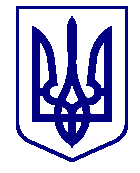 ВАРАСЬКА МІСЬКА РАДА____ сесія  VIII скликанняР І Ш Е Н Н Я22.05.2023                                             м.Вараш                   №2448-ПРР-VIII-4310Про встановлення пільг зі сплати
земельного податку підприємствам
житлово-комунального господарства
Вараської міської територіальної
громади на 2024 рікРозглянувши листи КП «ВТВК» ВМР від 04.05.2023 року №4570-427-23, КП «МЕМ» від 09.05.2023 року №4540-74-1-23, КП «УК»ЖКС» ВМР від 09.05.2023 №4560-164-23, КП «Благоустрій» ВМР від 10.05.2023 №4550-315-23, щодо надання пільг зі сплати земельного податку на 2024рік, керуючись пунктом 12.3 статті 12 Розділу 1, пунктом 284.3 статті 284 Розділу ХⅠⅠ  Податкового кодексу України, пунктом 28 частини 1 статті 26 Закону України «Про місцеве самоврядування в Україні», Вараська міська радаВИРІШИЛА:1.  Встановити   пільги зі сплати земельного податку підприємствам житлово-комунального господарства Вараської міської територіальної громади в 2024 році на 99,9% від суми земельного податку, яка підлягає зарахуванню до  бюджету Вараської міської територіальної громади за виключенням земельних ділянок, які передані в оренду та земельних ділянок, на яких розташовані окремі будівлі, споруди або їх частини, що передані в оренду.2. Контроль за виконанням даного рішення покласти на заступника міського голови з питань діяльності виконавчих  органів ради Ігоря ВОСКОБОЙНИКА та на постійну комісію з питань комунального майна, житлової політики, інфраструктури та благоустрою.Міський голова			               		Олександр МЕНЗУЛ